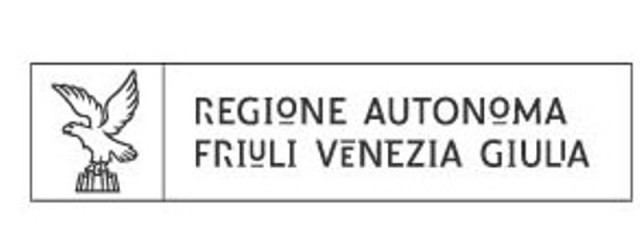 DELEGAIl sottoscritto      in qualità di legale rappresentante dell’organismo       avente sede in      , via       n. civico      in relazione al contributo di cui alla  L.R. 19/2000 - bando per l’anno 2023 - per il progetto intitolato “     ”DELEGA il sig./la sig.ra       a sottoscrivere e a presentare, in nome e per conto di detto organismo i seguenti documenti: Domanda di contributo ed eventuali integrazioni, incluse le autocertificazioni Relazioni semestrali ed eventuali integrazioni Rendiconto ed eventuali integrazioni, incluse le autocertificazioniAllega copia di un documento di identità valido.Timbro e Firma del legale rappresentante Luogo      , data      			                                 _______________________________________		